Pour soutenir les organisations municipales dans l’élaboration du programme de prévention, l’APSAM propose un outil pour réaliser une auto-évaluation des mécanismes de prévention. Cette auto-évaluation permet de faire un bilan des activités réalisées en santé et sécurité au travail (SST) et de cibler les éléments à mettre en œuvre pour atteindre la conformité légale minimale exigée par la Loi sur la santé et la sécurité du travail (LSST). Qu’est-ce qu’un programme de prévention et que contient-il?Un programme de prévention est l’outil prévu par la LSST qui vise à éliminer à la source les dangers pour la santé, la sécurité et l’intégrité physique et psychique des travailleuses et des travailleurs. Ce programme de prévention, dont le contenu minimal est défini à l’article 59 de la LSST, est obligatoire dans le secteur municipal, en vertu de l’article 58 de la LSST. Le programme de prévention doit être élaboré, mis en application dans l’établissement et mis à jour annuellement.Objectifs de l’évaluation des mécanismes de préventionCe document permet d’évaluer la présence :des conditions gagnantes pour la prise en charge durable en santé et sécurité du travail (SST)des éléments composant le programme de prévention propre à chaque établissementConsignes d’utilisationLes éléments du tableau qui suit sont des composantes du programme de prévention. Avec le comité de santé et de sécurité du travail (CSS) ou, à défaut d’en avoir un, de façon paritaire, questionner chacune des composantes afin de déterminer si elles sont :élaborées (ex. : rédigées, présentes, accessibles) 
ouà améliorer ou à faire (ex. : inexistantes, non connues, non appliquées, nécessitent une mise à jour)Chacune des composantes, dans le tableau plus bas, est documentée sur le site Web de l'APSAM. Voir la colonne Référence site Web APSAM.Analyse des résultats et actions à prendreSi l’organisation identifie que des éléments sont à améliorer ou ne sont pas réalisés, il faut utiliser le document Programme de prévention à personnaliser. Celui-ci permettra d’identifier, pour chacune des composantes évaluées, les activités à mettre en place pour se conformer aux lois, les étapes de réalisation ainsi qu’un tableau permettant d’assurer leur suivi.Si tous les éléments sont élaborés et que l’ensemble des documents et informations sont accessibles, cela signifie que l’organisation a un programme de prévention et qu’elle répond déjà à plusieurs obligations légales. Maintenant, l’organisation doit évaluer sa mise en application sur le terrain et s’assurer de sa mise à jour annuelle en ciblant des priorités.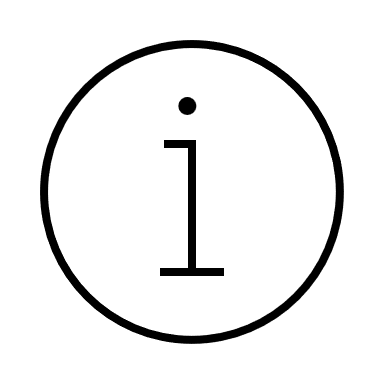 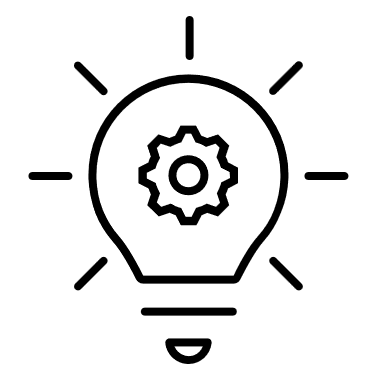 Listes de lois et règlement cités dans ce documentLATMPLoi sur les accidents du travail et les maladies professionnellesLMRSSTLoi modernisant le régime de santé et de sécurité du travailLNTLoi sur les normes du travailLSSTLoi sur la santé et la sécurité du travailRSSTRèglement sur la santé et la sécurité du travailRÉFÉRENCE LÉGALECOMPOSANTE 
DU PROGRAMME DE PRÉVENTIONÉLABORÉEÀ AMÉLIORER/
À FAIRERÉFÉRENCE SITE WEB APSAMStructure organisationnelleLSST art. 51Politique en SSTPolitique en SSTStructure organisationnelleLSST art. 4Législation en SST Législation en SST Législation en SST LégislationStructure organisationnelleLSST art. 4Connaissance des lois et des règlements applicablesLégislationStructure organisationnelleLSST art. 4Veille règlementaireLégislationStructure organisationnelleLSST art.  et 51Partage des responsabilités en SSTResponsabilités en SSTStructure organisationnelleLSST art. 49Participation de travailleursParticipation de travailleursParticipation de travailleursStructure organisationnelleStructure organisationnelleLSST art. 68Comité de santé et de sécurité (CSS)Comité de santé et de sécuritéStructure organisationnelleLSST art. 87 ou art. 97.1Représentant en santé et en sécurité (RSS) ou agent de liaison en santé et en sécurité (ALSS)Structure organisationnelleMéthodes d’identification des risques LSST art.  
par. 5Traitement des demandes en SST Traitement des demandes en SST Traitement des demandes en SST Traitement des demandes en SSTMéthodes d’identification des risques LSST art.  
par. 5Procédure de cheminement des demandes en SSTTraitement des demandes en SSTMéthodes d’identification des risques LSST art.  
par. 5Formulaire de demandes en SSTTraitement des demandes en SSTMéthodes d’identification des risques LSST art. 51 
par. 5Analyse des tâches Analyse des tâches Analyse des tâches Analyse des tâchesMéthodes d’identification des risques LSST art. 51 
par. 5Procédure d’analyse des tâchesAnalyse des tâchesMéthodes d’identification des risques LSST art. 51 
par. 5Outil d’analyse des tâchesAnalyse des tâchesMéthodes d’identification des risques LSST art. 51 par. 1, 4, 5, 7Inspection en milieu de travail Pour chaque type d’inspection (générale, départementale, entretien préventif et ronde de sécurité)Inspection en milieu de travail Pour chaque type d’inspection (générale, départementale, entretien préventif et ronde de sécurité)Inspection en milieu de travail Pour chaque type d’inspection (générale, départementale, entretien préventif et ronde de sécurité)Inspection en milieu de travailMéthodes d’identification des risques LSST art. 51 par. 1, 4, 5, 7Procédure d’inspectionInspection en milieu de travailMéthodes d’identification des risques LSST art. 51 par. 1, 4, 5, 7Rapport d’inspection Inspection en milieu de travailMéthodes d’identification des risques LSST art. 51 par. 1, 4, 5, 7Outil d’inspection 
(ex. : grille, aide-mémoire)Inspection en milieu de travailMéthodes d’identification des risques LSST art. 51 par. 5 et
art. 62 Enquête et analyse des accidentsEnquête et analyse des accidentsEnquête et analyse des accidentsEnquête et analyse des accidents Méthodes d’identification des risques LSST art. 51 par. 5 et
art. 62 Procédure d’enquête et d’analyse des accidentsEnquête et analyse des accidents Méthodes d’identification des risques LSST art. 51 par. 5 et
art. 62 Formulaire de déclaration des accidentsEnquête et analyse des accidents Méthodes d’identification des risques LSST art. 51 par. 5 et
art. 62 Formulaire d’enquête et analyse des accidentsEnquête et analyse des accidents Méthodes d’identification des risques LSST art. 51 par. 5Analyse des statistiques des accidents  Analyse des statistiquesMesures de prévention et moyens de contrôle des risquesLSST art. 51 par. 5Fiches de préventionMesures de prévention et moyens de contrôle des risquesPolitiques et règles de santé et de sécuritéPolitiques et règles de santé et de sécuritéPolitiques et règles de santé et de sécuritéMesures de prévention et moyens de contrôle des risquesLSST art. 51 LNT art. 81.19Politique de prévention du harcèlementCivilité et prévention de la violence interneMesures de prévention et moyens de contrôle des risquesLSST art. 51Politique de télétravailTélétravailMesures de prévention et moyens de contrôle des risquesLSST art. 51 par. 16Politique en matière de violence conjugale, familiale ou à caractère sexuelViolence conjugale ou familiale en milieu de travailMesures de prévention et moyens de contrôle des risquesLSST art.  par. 2 etart. 51.2Politique en matière de drogues et alcoolConsommation de substances au travailMesures de prévention et moyens de contrôle des risquesLSST art. 51 par. 3Méthodes sécuritaires de travailMéthodes sécuritaires de travailMéthodes sécuritaires de travailMesures de prévention et moyens de contrôle des risquesLSST art. 51 par. 11Équipements de protection individuels et collectifsÉquipements de protection individuels et collectifsÉquipements de protection individuels et collectifsMesures de prévention et moyens de contrôle des risquesLSST art. 51 par. 11Programme de gestion des équipements de protection individuels et collectifsMoyens et équipements de protectionMesures de prévention et moyens de contrôle des risquesRSST art. 45 Programme de protection respiratoireProtection respiratoireMesures de prévention et moyens de contrôle des risquesLSST art. 51 par. 9Programme de formation et d’information des travailleursProgramme de formation et d’information des travailleursProgramme de formation et d’information des travailleursMesures de prévention et moyens de contrôle des risquesLSST art. 51 par. 9Programme de formation du personnelFormation en santé et en sécurité du travailMesures de prévention et moyens de contrôle des risquesLSST art. 51 par. 9Rencontres de sécurité ou pauses SSTRencontres SST Mesures de prévention et moyens de contrôle des risquesLSST art. 51 par. 9Programme d’intégration des nouveaux travailleursJeunes et nouveaux travailleurs Mesures de prévention et moyens de contrôle des risquesProgramme de matières dangereuses et contaminantsProgramme de matières dangereuses et contaminantsProgramme de matières dangereuses et contaminantsRisques chimiquesMesures de prévention et moyens de contrôle des risquesLSST art. 51 par. 8, 13 Liste des matières dangereuses utilisées (SIMDUT) et contaminants émisSIMDUT Mesures de prévention et moyens de contrôle des risquesRSST art. 69.1 et s.Gestion sécuritaire de l’amianteAmiante Mesures de prévention et moyens de contrôle des risquesLSST art. 2, art. 51 par. 1 et art. 63Intégration de la SST dans les achats et dès la conceptionIntégration de la SST dans les achats et dès la conceptionIntégration de la SST dans les achats et dès la conceptionMesures de prévention et moyens de contrôle des risquesLSST art. 51 par. 7Programme de gestion des achatsMesures de prévention et moyens de contrôle des risquesLSST art. 51 par. 1Programme de gestion de l’ingénierie et ergonomie de conceptionMesures de prévention et moyens de contrôle des risquesLSST art. 51, art. 196Gestion de la sous-traitanceSous-traitance et maîtrise d’œuvre Mesures de prévention et moyens de contrôle des risquesLSST art. 112Programme de santéProgramme de santéProgramme de santéMesures de prévention et moyens de contrôle des risquesProgramme de santé spécifique à l’établissementMesures de prévention et moyens de contrôle des risquesProgramme de surveillance à la santéGestion des interventions d’urgenceLATMP art. 190 Premiers secours et premiers soinsPremiers secours et premiers soins Gestion des interventions d’urgenceLSST art. 51 par. 6Protection contre les incendiesPlan d’évacuation d’incendies